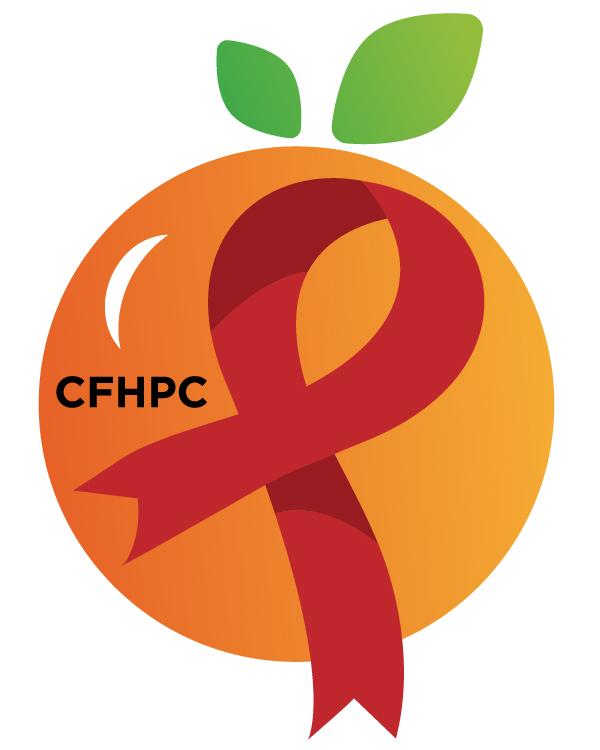 Service Systems & Quality Committee AgendaPlease silence all cell phones or keep usage to a minimumOnly the PLWH/A Representatives need to disclose their HIV status.all meetings are audio recordedMarch 5th, 2020Heart of Florida United WayMission: To improve the quality of life of individuals with HIV disease by responding to their existing and emerging needs, and to provide educational and behavioral strategies to reduce and prevent the spread of HIV disease.Go To Meeting: https://global.gotomeeting.com/join/718434797Teleconference Line: +1 (224) 501-3412; Access Code: 718-434-797Planning Council SupportDavid Bent	407-835-0906 David.Bent@hfuw.org Melanie Cross	407 429-2216 Melanie.Cross@hfuw.orgAndres Acosta	407 429-2119 Andres.Acosta@hfuw.org
CFHPC Website: www.CentralFloridaHIVPC.com Orange County Website: www.ocfl.net/ryanwhite Facebook: www.facebook.com/CentralFloridaHIVPlanningCouncil 10:00 AMCall to OrderWelcome, Housekeeping & IntroductionsMoment of SilenceEarl Hunt10:00 AMVision StatementMission StatementConflict of InterestCore ValuesGertrude Adolphe 10:00 AMApproval of AgendaApproval of February 6th  MinutesEarl Hunt 10:00 AMRoberts Rules OverviewPCSOpen the floor for Public CommentAll Members10:15 AMReports Analyze Needs Assessment ResultPurposeInfo SharingAndres Acosta11:15 AM Unfinished BusinessServicie StandardsSystem WideIntegrated Plan ProgressAAM Timeline New BusinessEIS Out of Care SurveySpecial StudiesSet April’s AgendaReview/UpdateDiscussVotingDiscussionAll MembersAnnouncementsBylaws WorkgroupRecruitment Training 
Next Month’s Meeting: April 2nd, 2020at HFUW12:00 PMAdjournment